          مذكرة مادة العلوم للصف السادس الفصل الدراسي الاولجدول التعلمجدول المفردةالمنظم التخطيطي ( التتابع )الواجب  س /1 عرفي الخلية؟س /2 كيف تنتظم اجسام المخلوقات الحية؟الخلية النباتية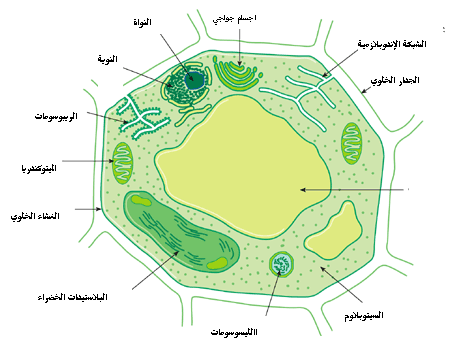 جدول التعلم                          جدول المفردة                              المنظم التخطيطي ( التلخيص )الواجب س /1 عرفي النقل السلبي ؟ عددي انواعه؟س / 2عرفي النقل النشط؟                                 الخلية الحيوانية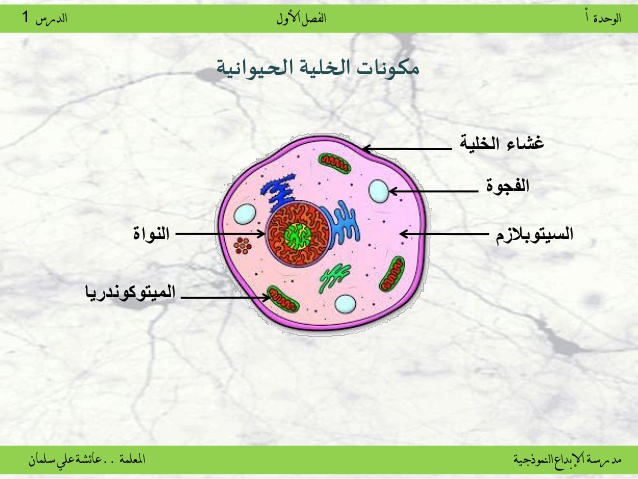 قارني بين البناء الضوئي و التنفس الخلوي؟                                                  النقل السلبي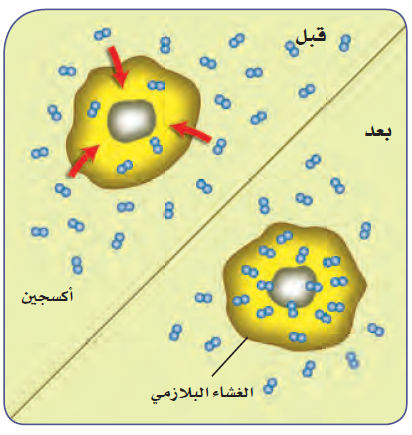 جدول التعلمجدول المفردةالمنظم التخطيطي ( التتابع)الواجبس/1 كيف تنتج الخلية خلايا جديدة ؟س/2ما مدة الحياة؟جدول التعلمجدول المفردةالمنظم التخطيطي ( حقيقة ام رأي )الواجب  س /1 كيف تنتقل الصفات من الاباء الى الابناء؟س/2 ارسمي مخطط السلالةجدول التعلم     	جدول المفردةالمنظم التخطيطي ( استنتج )الواجب س / 1 فيم تتشابه المخلوقات الحية الدقيقة  و فيم تختلف ؟                          الانشطار الثنائي                             الاقتران                            التبرعم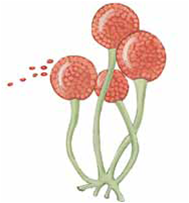                                                                    جدول التعلمجدول المفردةالمنظم التخطيطي ( المشكلة و الحل )الواجبس / 1 كيف تتم عملية الهضم و التنفس  و الاخراج و والدوران ؟ جدول التعلمجدول المفردة                              المنظم التخطيطي ( التلخيص )الواجب:ما اجهزة الغدد الصماء ؟جدول التعلمجدول المفردة                              المنظم التخطيطي ( التلخيص )الواجب:س/1 مم تتكون التربة ؟ وكيف نحافظ عليها ؟جدول التعلمجدول المفردةالمنظم التخطيطي ( مشكلة و حل )الواجبس/1 كيف نحمي موارد الارض  ونحافظ على البيئة؟اسم الطالبةالفصل   6/استاذة المادة      سامية شاكر الغالبي      سامية شاكر الغالبيالفصلالدرسجدول التعلم الرسم المنظم التخطيطي       الواجب     الملاحظاتالاولالدرس1الاولالدرس2الثانيالدرس1 الثانيالدرس2 الثالثالدرس2 الرابعالدرس1الرابعالدرس2السادسالدرس1السادسالدرس2التاريخالوحدةتنوع الحياةالفصلالخلايااسم الدرسنظرية الخليةماذا نعرف؟ماذا اريد ان اعرف؟ماذا تعلمت؟كيف تنتظم اجسام المخلوق؟كيف اكتشفت الخلايا؟ما مستويات التنظيم في المخلوقات الحية؟ما المواد الموجودة في جميع المخلوقات؟المفردةالصفحةالتعبير العلمي لهاالتاريخالوحدةتنوع الحياةالفصلالخلايااسم الدرسالخلية النباتية و الخلية الحيوانيةماذا نعرف؟ماذا اريد ان اعرف؟ماذا تعلمت؟كيف اقارن بين الخلايا النباتية و الحيوانية؟عددي مكونات الخلية الحيوانية؟عددي مكونات الخلية النباتية؟المفردةالصفحةالتعبير العلمي لهاالبناء الضوئيعملية التنفسالتاريخالوحدةتنوع الحياةالفصلالخلية والوراثةاسم الدرسانقسام الخلاياماذا نعرف؟ماذا اريد ان اعرف؟ماذا تعلمت؟ما دورة الخلية؟ما الانقسام المتساوي؟ما الانقسام المنصف؟قارني بين الانقسام المنصف والانقسام المتساوي؟المفردةالصفحةالتعبير العلمي لهاالتاريخالوحدةتنوع الحياةالفصلالخلية والوراثةاسم الدرسالوراثة و الصفاتماذا نعرف؟ماذا اريد ان اعرف؟ماذا تعلمت؟ما الوراثة؟كيف تورث الصفات؟ما صفات نبات البازلاء؟كيف نتتبع الصفات الوراثية؟المفردةالصفحةالتعبير العلمي لهاحقيقةرأيالتاريخالوحدةعمليات الحياةالفصلعمليات الحياة في النباتات والمخلوقات الحية الدقيقةاسم الدرسعمليات الحياة في المخلوقات الحيةماذا نعرف؟ماذا اريد ان اعرف؟ماذا تعلمت؟ما المخلوقات الحية الدقيقة؟ما الفطريات المجهرية؟ما الطلائعيات المجهرية؟كيف تتكاثر المخلوقات الحية الدقيقة؟ما عفن الخبز؟المفردةالصفحةالتعبير العلمي لهاارشادماذا اعرف؟ماذا استنتج؟التاريخالوحدةعمليات الحياةالفصلعمليات الحياة في الانسان و الحيواناتاسم الدرسالهضم و الاخراج و التنفس والدورانماذا نعرف؟ماذا اريد ان اعرف؟ماذا تعلمت؟المفردةالصفحةالتعبير العلمي لهاالتاريخالوحدةعمليات الحياةالفصلعمليات الحياه في الانسان والحيواناتاسم الدرسالحركة و الاحساسماذا نعرف؟ماذا اريد ان اعرف؟ماذا تعلمت؟المفردةالصفحةالتعبير العلمي لهاالتاريخالوحدةالانظمة البيئة و مواردهاالفصلموارد الارض والحفاظ عليهااسم الدرسالتربةماذا نعرف؟ماذا اريد ان اعرف؟ماذا تعلمت؟المفردةالصفحةالتعبير العلمي لهاالتاريخالوحدةالانظمة البيئية و مواردهاالفصلموارد الارض و الحفاظ عليهااسم الدرسحماية المواردماذا نعرف؟ماذا اريد ان اعرف؟ماذا تعلمت؟المفردةالصفحةالتعبير العلمي لها